Про затвердження плану заходів щодо реалізації Концепції розвитку та технічної модернізації системи централізованого оповіщення про загрозу виникнення або виникнення надзвичайних ситуацій1. Затвердити план заходів щодо реалізації Концепції розвитку та технічної модернізації системи централізованого оповіщення про загрозу виникнення або виникнення надзвичайних ситуацій, що додається.2. Центральним органам виконавчої влади, обласним та Київській міській державним адміністраціям, відповідальним за виконання зазначеного плану заходів:забезпечити виконання плану заходів, затвердженого цим розпорядженням, у межах видатків, передбачених у державному і місцевих бюджетах на 2019 та наступні роки;подавати двічі на рік (до 20 червня і до 20 грудня) Державній службі з надзвичайних ситуацій інформацію про стан виконання затвердженого плану заходів для узагальнення та подання до 30 числа наступного місяця Кабінету Міністрів України.ПЛАН ЗАХОДІВ 
щодо реалізації Концепції розвитку та технічної модернізації системи централізованого оповіщення про загрозу виникнення або виникнення надзвичайних ситуацій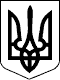 КАБІНЕТ МІНІСТРІВ УКРАЇНИ 
РОЗПОРЯДЖЕННЯвід 11 липня 2018 р. № 488-р 
КиївПрем'єр-міністр УкраїниВ.ГРОЙСМАНІнд. 75ЗАТВЕРДЖЕНО 
розпорядженням Кабінету Міністрів України 
від 11 липня 2018 р. № 488-рНайменування заходуВідповідальні за виконанняСтрок виконання1. Розроблення та затвердження технічних вимог до загальнодержавної автоматизованої системи централізованого оповіщенняМВС 
ДСНСжовтень 2018 р.2. Розроблення рекомендацій щодо проектування та розрахунку зони впевненого прийому звукового сигналу небезпеки “Увага всім”ДСНС-“-3. Підготовка та подання на розгляд Кабінету Міністрів України нормативно-правового акта щодо використання телекомунікаційних мереж загального користування в умовах надзвичайних ситуацій (внесення змін до постанови Кабінету Міністрів України від 29 червня 2004 р. № 812 “Деякі питання оперативно-технічного управління телекомунікаційними мережами в умовах надзвичайних ситуацій, надзвичайного та воєнного стану”)Адміністрація Держспецзв’язкулистопад 2018 р.4. Розроблення та затвердження інструкції щодо практик чи процедур проектування, дослідження, введення в експлуатацію, у процесі експлуатації та технічного обслуговування (супроводження) автоматизованих систем централізованого оповіщенняМВС 
ДСНСгрудень 2018 р.5. Розроблення положень про територіальні, місцеві системи централізованого оповіщенняобласні та Київська міська держадміністрації 
органи місцевого самоврядування (за згодою)грудень 2019 р.6. Проведення реконструкції загальнодержавної автоматизованої системи централізованого оповіщення:1) розроблення нормативно-технічної документації:технічного завдання на проведення реконструкції загальнодержавної автоматизованої системи централізованого оповіщенняДСНСчервень 2019 р.технічного проекту на проведення реконструкції загальнодержавної автоматизованої системи централізованого оповіщення-“-жовтень 2019 р.2) створення комплексної системи захисту інформації загальнодержавної автоматизованої системи централізованого оповіщенняДСНС 
Адміністрація Держспецзв’язку 
обласні та Київська міська держадміністраціїгрудень 2022 р.3) оснащення державної системи пунктів управління програмно-апаратними комплексами загальнодержавної автоматизованої системи централізованого оповіщенняДСНС 
обласні та Київська міська держадміністрації-“-4) проведення дослідної експлуатації загальнодержавної автоматизованої системи централізованого оповіщення-“-серпень 2023 р.5) введення в експлуатацію загальнодержавної автоматизованої системи централізованого оповіщення-“-грудень 2023 р.7. Створення дослідного зразка територіальної автоматизованої системи централізованого оповіщення населення:розроблення нормативно-технічної документації на створення територіальної автоматизованої системи централізованого оповіщення населенняДСНС 
Львівська, Харківська обласні та Київська міська держадміністраціїчервень 2019 р.впровадження дослідного зразка територіальної автоматизованої системи централізованого оповіщеннячервень 2020 р.проведення дослідної експлуатації територіальної автоматизованої системи централізованого оповіщеннягрудень 2020 р.8. Реконструкція територіальних автоматизованих систем централізованого оповіщення:облдержадміністраціїгрудень 2023 р.впровадження (створення, модернізація, вдосконалення) територіальних автоматизованих систем централізованого оповіщення в областяхвведення в експлуатацію територіальних автоматизованих систем централізованого оповіщення9. Реконструкція місцевих автоматизованих систем централізованого оповіщення:впровадження (створення, модернізація, вдосконалення) місцевих автоматизованих систем централізованого оповіщенняоргани місцевого самоврядування (за згодою)-“-9. Реконструкція місцевих автоматизованих систем централізованого оповіщення:впровадження (створення, модернізація, вдосконалення) місцевих автоматизованих систем централізованого оповіщенняоргани місцевого самоврядування (за згодою)введення в експлуатацію місцевих автоматизованих систем централізованого оповіщення